De kanker= Ernstige, ook dodelijke ziekte.Het gezwel / de tumor= Een bult in je lichaam die door een ziekte is ontstaan.Bestrijden= Je vecht tegen je ziekte door medicijnen te gebruiken.Lijdensweg= Het is een pijnlijke weg met veel verdriet.Uitzaaien= Verspreiden van de ziekte door je lichaam.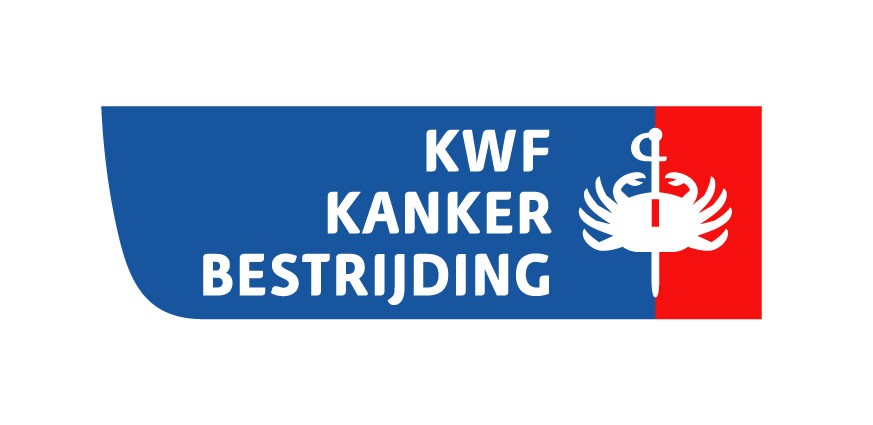 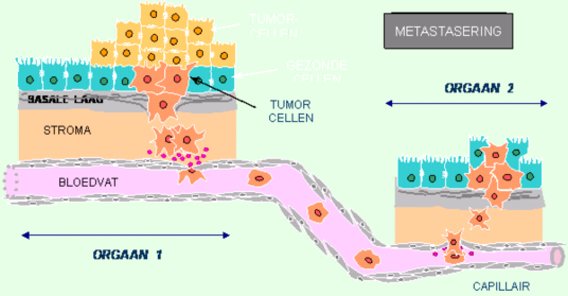 